INFORME DE ACTIVIDADESJULIO- AGOSTO- SEPTIEMBRE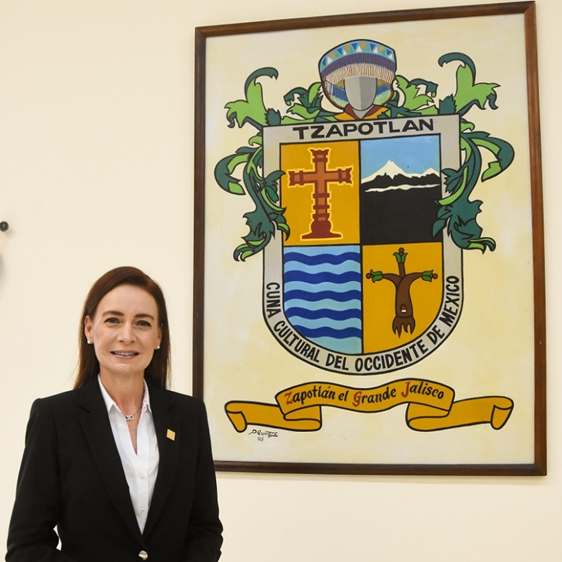 C. MÓNICA REYNOSO ROMEROREGIDORA DEL HONORABLE AYUNTAMIENTO ZAPOTLÁN EL GRANDE JALISCO.SESIÓN SOLEMNESSESIÓN SOLEMNE NUMERO 15 PATIO CENTRAL DEL AYUNTAMIENTO DE ZAPOTLÁN EL GRANDE 04 DE AGOSTO DEL 2022 Conmemoración del Aniversario no. 25 del Hermanamiento de la Ciudad de Longmont, Colorado de Estados Unidos de América y Zapotlán el Grande, Jalisco, México.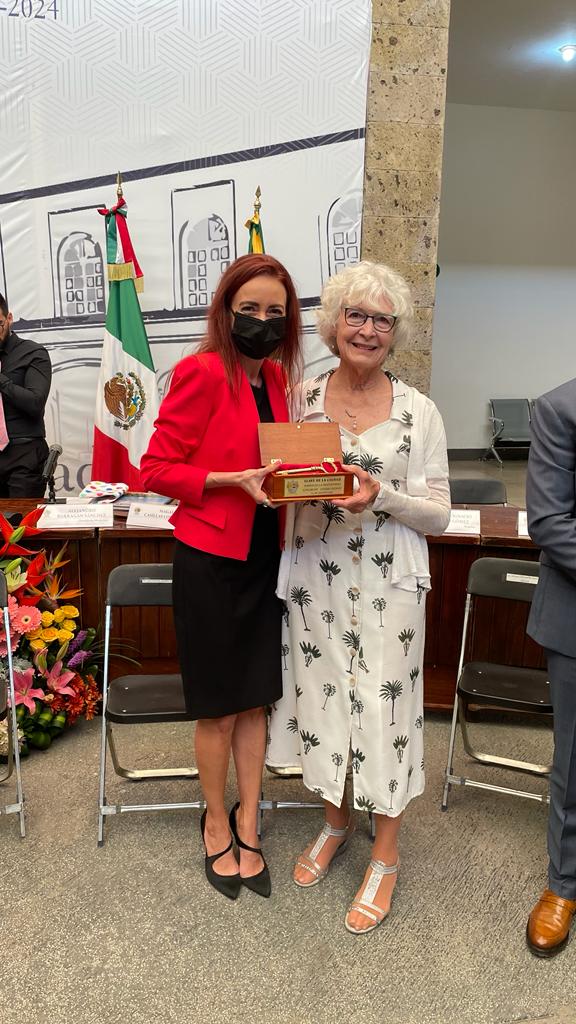 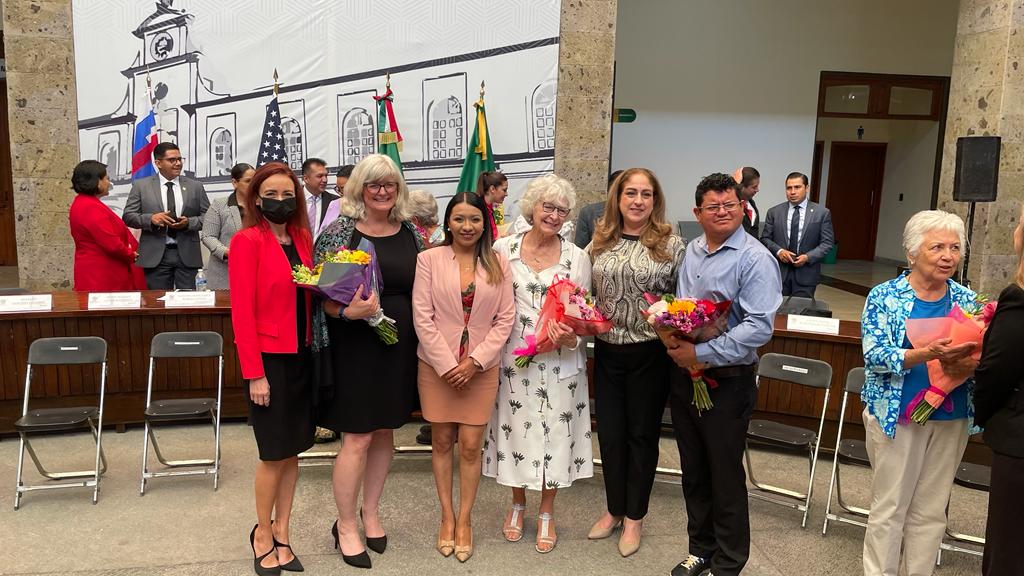 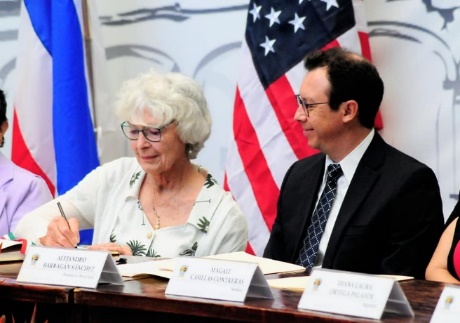 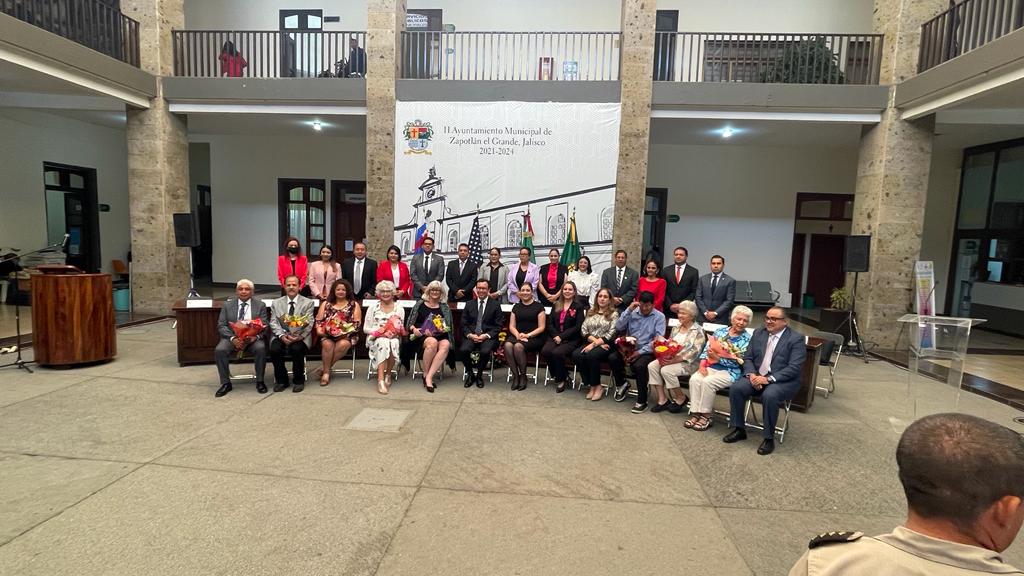 SESIÓN SOLEMNE NUMERO 16 PATIO CENTRAL DEL AYUNTAMIENTO DE ZAPOTLÁN EL GRANDE 15 DE AGOSTO DEL 2022 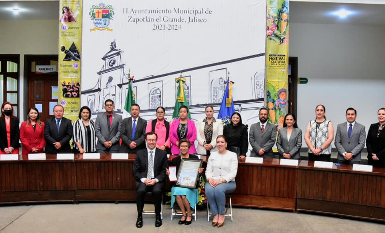 Celebración del 489 Aniversario de la Fundación Hispánica de la Ciudad, así como la entrega de la presea al Mérito Ciudadano.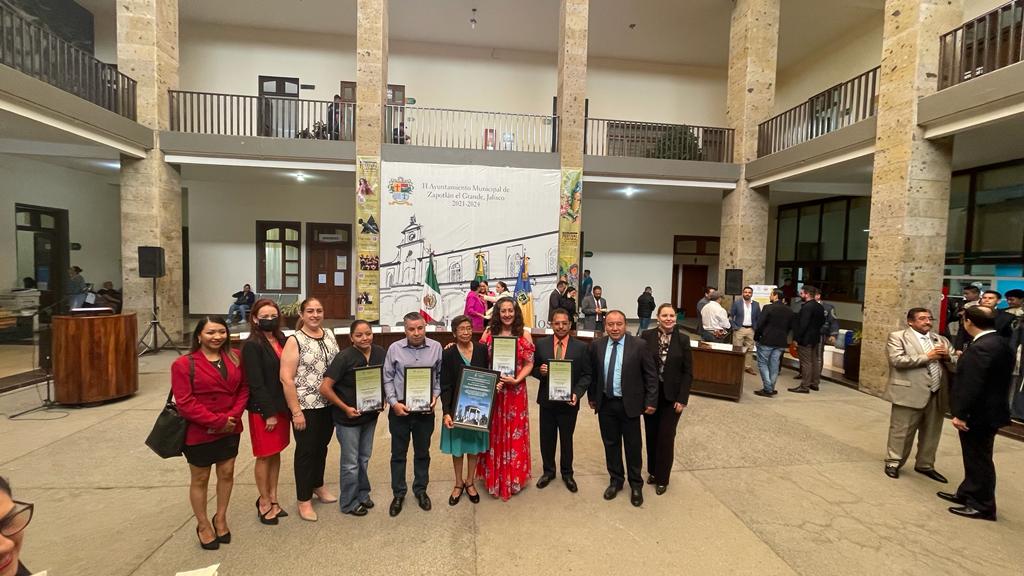 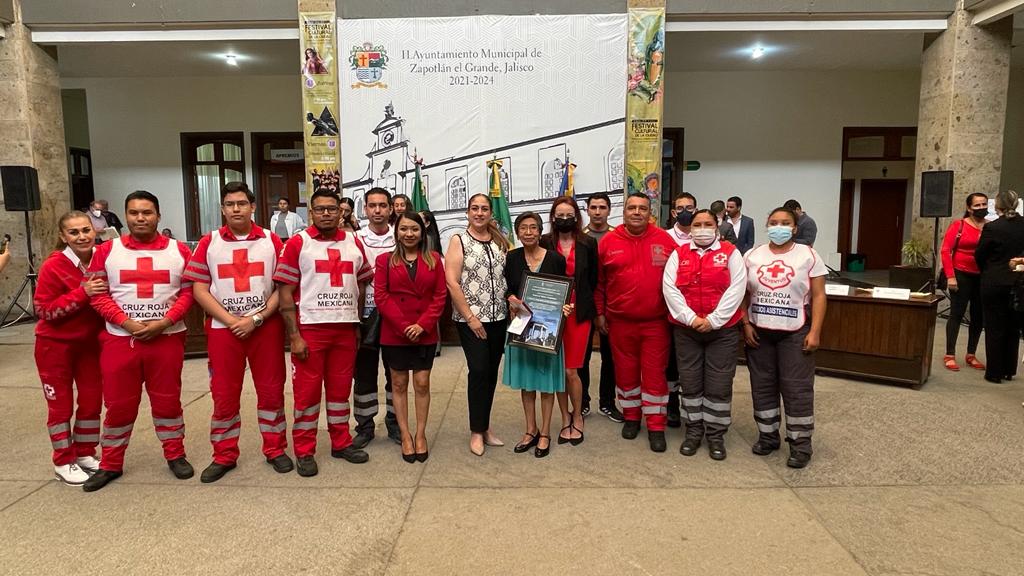 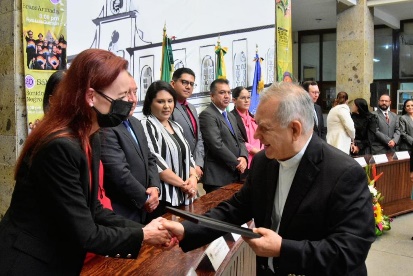 SESIÓN SOLEMNE NUMERO 17 PATIO CENTRAL DEL AYUNTAMIENTO DE ZAPOTLÁN EL GRANDE 03 DE SEPTIEMBRE DEL 2022En reconocimiento al Mérito Científico y Tecnológico, se entregó el Premio Especial "José María Arreola Mendoza"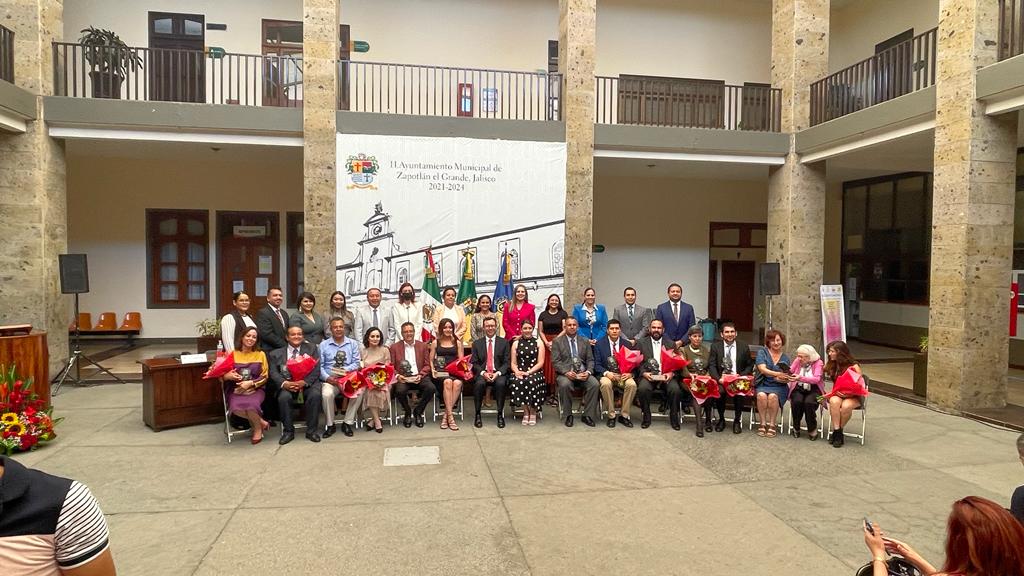 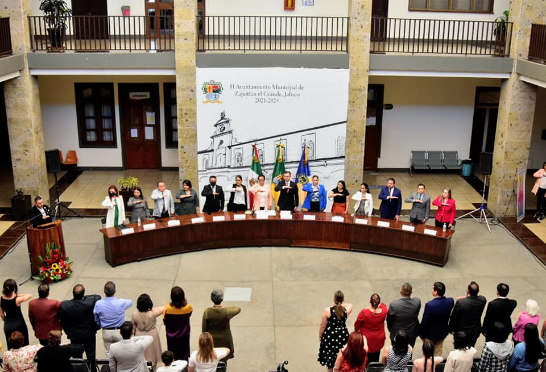 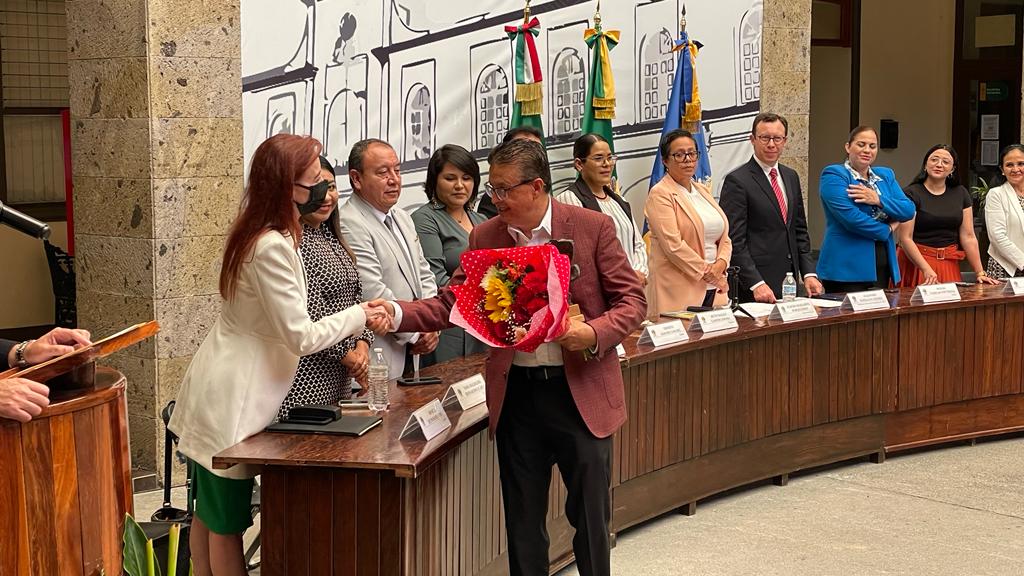 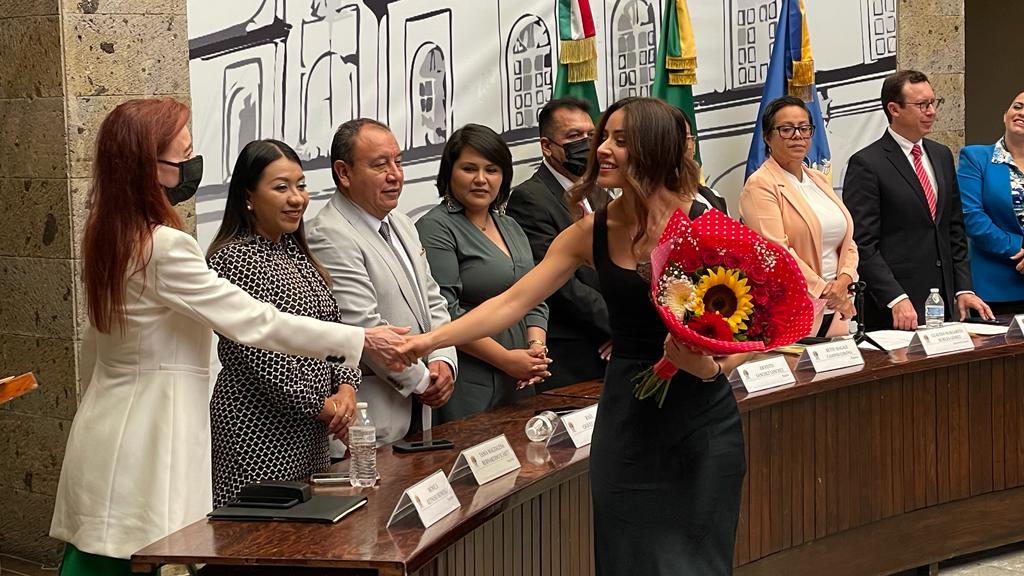 SESIÓN SOLEMNE NUMERO 18 “SALA MUSEOGRAFICA “JOSE CLEMENTE OROZCO” DEL AYUNTAMIENTO DE ZAPOTLÁN EL GRANDEPRIMER INFORME DE GOBIERNO 12 DE SEPTIEMBRE DEL 2022 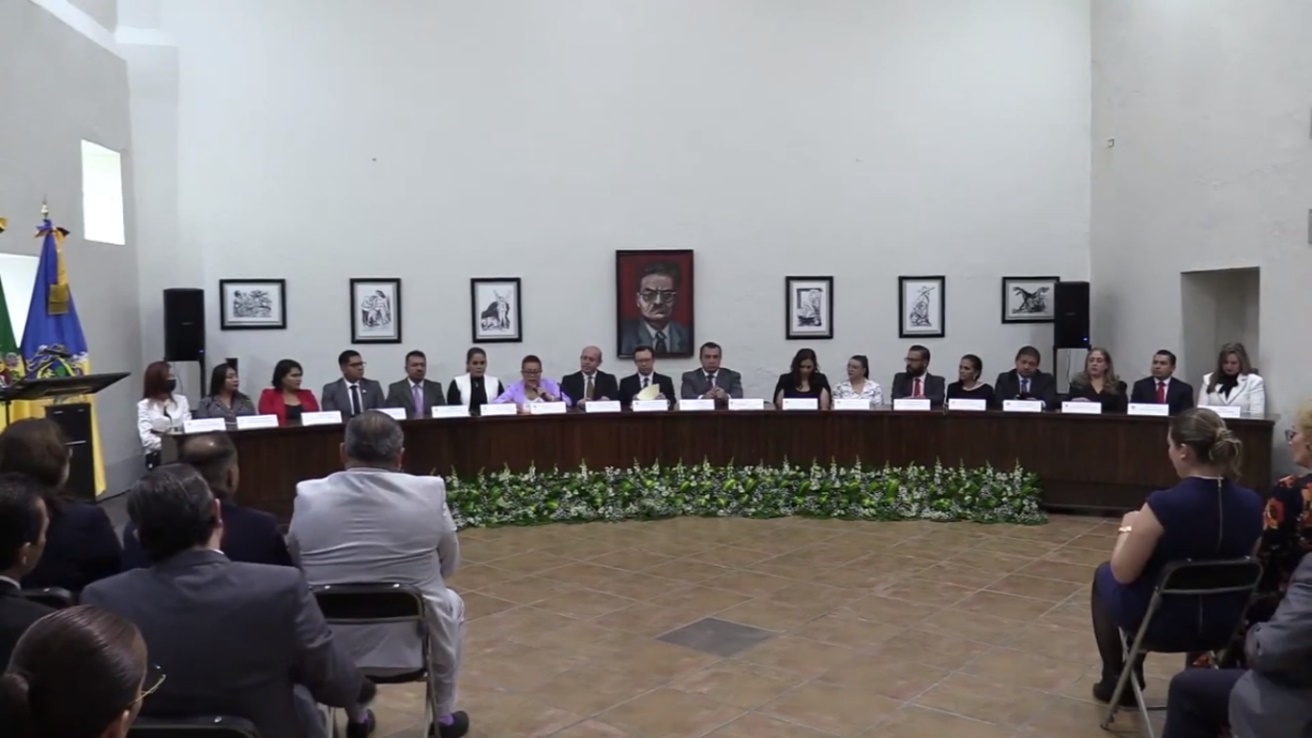 SESIONES ORDINARIAS DE AYUNTAMIENTOSESIONES EXTRAORDINARIAS DE AYUNTAMIENTO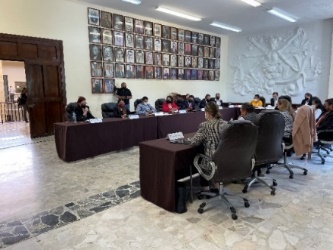 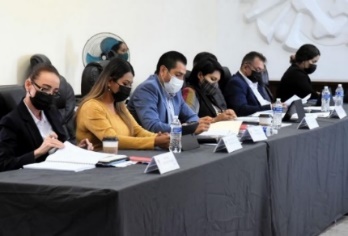 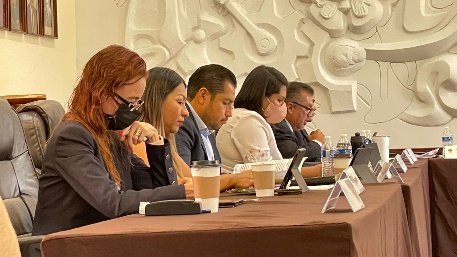 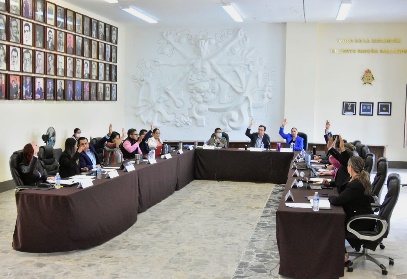 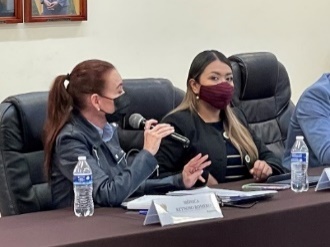 COMISIONES EDILICIAS DE ESTACIONAMIENTOS.----- En la quinta Sesión Ordinaria de esta comisión se abordó la solicitud realizada por la Jefa de Mercados C. Celia Estrada Velázquez al Lic. Santos Alejandro Jiménez Cuevas Director del Organismo Público Descentralizado de Estacionometros para la Asistencia Social del Municipio de Zapotlán el Grande, quien a su vez me solicito se realizar la revisión y aprobación de la colocación de estacionometros por la calle constitución a las afueras del mercado que lleva el mismo nombre por parte de esta comisión, en dicha sesión se contó con la presencia de los ya mencionados así como la del Lic. Jorge Jiménez Pérez Director de Tránsito y Movilidad, sesión celebrada el día martes 07 de Junio, quedando suspendida para que fuera consensada correctamente con los locatarios, esta última sesión se prolongó cuatro sesiones más concluyendo el día 09 de septiembre del 2022 con la votación de la colocación de los estacionamientos en el área que anteriormente se describe, desechándose la solicitud por falta de información y debido a que algunos locatarios no estaban de acuerdo por lo que se votó de la siguiente manera dos votos en contra de los regidores Jesús Ramírez Sánchez y Mónica Reynoso Romero, así como la abstención de la regidora Eva de Jesús Barreto. 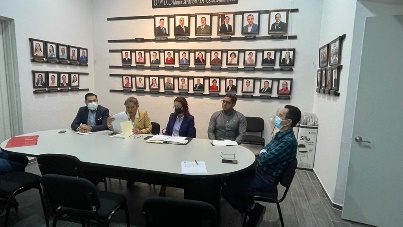 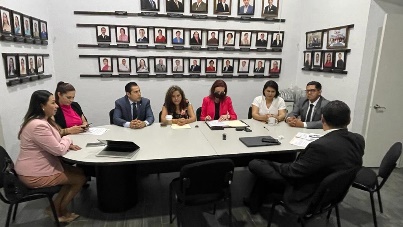 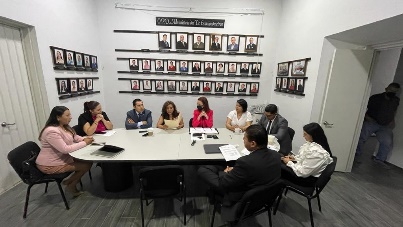 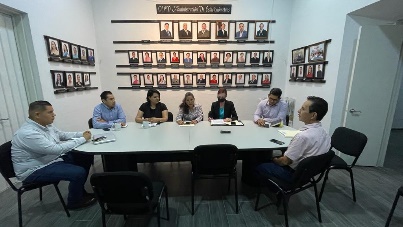 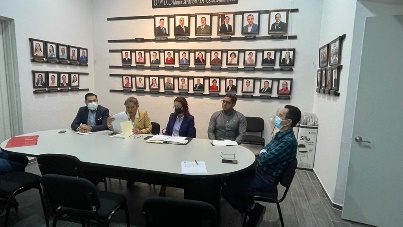 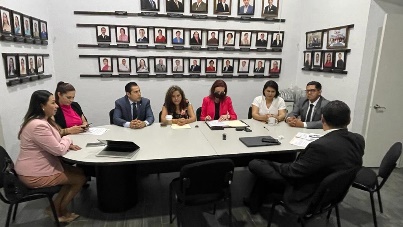 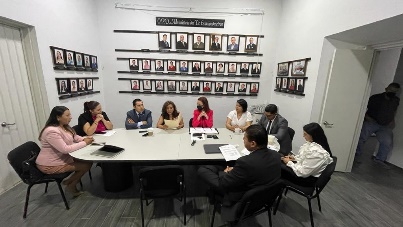 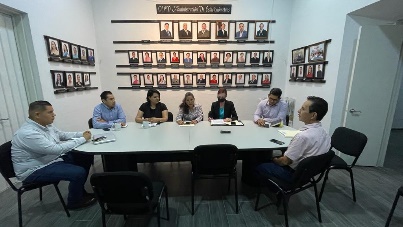 INICIATIVAS PRESENTADAS ANTE EL PLENO DEL AYUNTAMIENTO.INICIATIVA DE ORDENAMIENTO QUE REFORMA LOS ARTÍCULOS 2, 3, 4, 7, 8, 9, 11, 13, 14, 15, 16,18, 20, 22, 25, 26 Y 27 DEL REGLAMENTO QUE CONTIENEN LAS BASES PARA OTORGAR NOMINACIONES, PREMIOS, PRESEAS, RECONOCIMIENTOS Y ASIGNACIÓN DE ESPACIOS PÚBLICOS; POR EL GOBIERNO MUNICIPAL DE ZAPOTLÁN EL GRANDE, JALISCO. 08 DE JULIO 2022Aniversario del profesor y poeta. Mauro Alfredo Velasco Cisneros.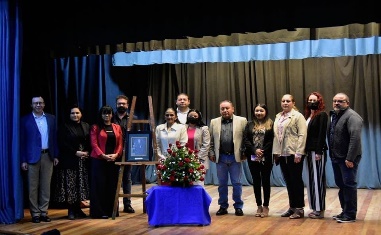  08 JULIO 2022Conmemoramos el 105 Aniversario de la Constitución Política del Estado de Jalisco. lugar patio central de Presidencia.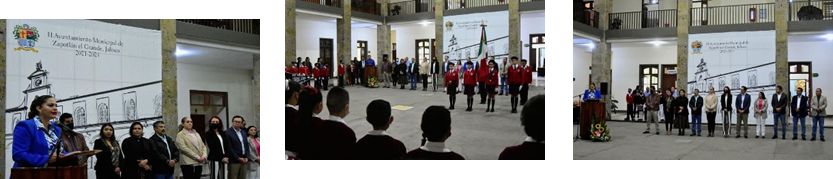 08 JULIOComisión Edilicia de Agua Potable y Saneamiento.11 JULIO Comisión edilicia Permanente de Limpia, Áreas verdes, Medio Ambiente y Ecología, en coadyuvancia con la Comisión Edilicia de Participación Ciudadana y Vecinal.12 JULIOContinuación sesión No. 5 de Estacionamientos13 JULIOComisión Edilicia Obras Publicas, Planeación Urbana y Regularización de la Tenencia de la Tierra.26 JULIOSesión número 4 de Comisión Edilicia de Agua Potable y SaneamientoSesión número 4 de Comisión Edilicia de Agua Potable y Saneamiento04 DE AGOSTO DEL 2022 Conmemoración del Aniversario no. 25 del Hermanamiento de la Ciudad de Longmont, Colorado de Estados Unidos de América y Zapotlán el Grande, Jalisco, México.02 AGOSTOSesión de Comisión de Comisión de Agua Potable04 AGOSTOcontinuación de la sesión no. 5 estacionometros05 AGOSTOSesión de la Comisión de Hacienda07 AGOSTOActividad en la Delegación del Fresnito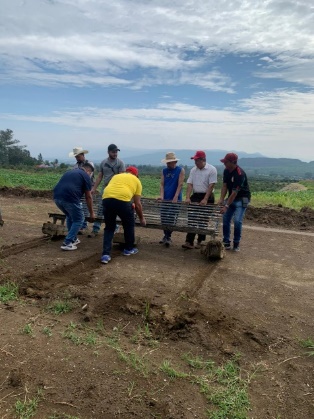 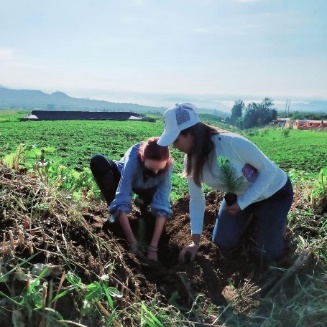 08 AGOSTO143° ANIVERSARIO DEL NATALICIO DEL GENERAL EMILIANO ZAPATA SALAZAR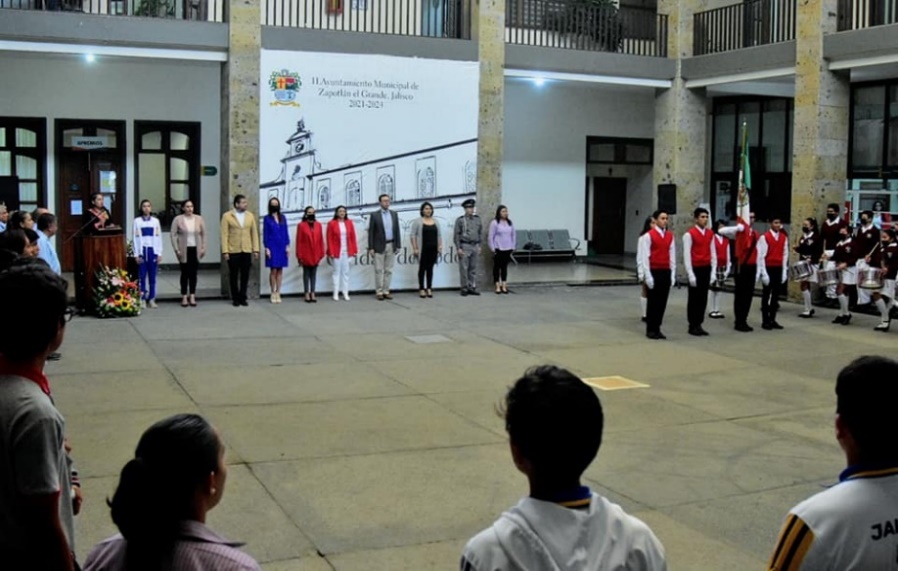 16 AGOSTOSesión de Comisión Edilicia Permanente de Obras Públicas, Planeación17 AGOSTOSesión de la Comisión de Hacienda18 AGOSTOInvitación al Observatorio Ciudadano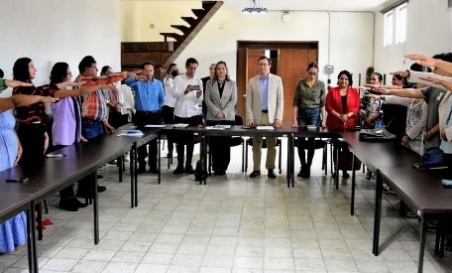 24 AGOSTOSesión de la Comisión de Hacienda Mpal.02 SEPTIEMBREInauguración de la Feria de la Birria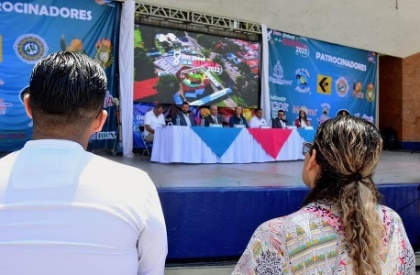 03 SEPTIEMBRENatalicio Esteban Cibrián GuzmánNatalicio de José María Arreola Mendoza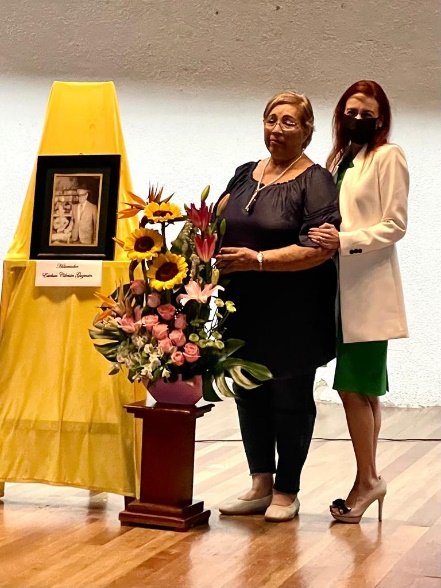 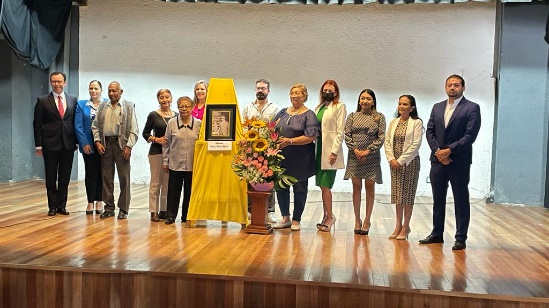 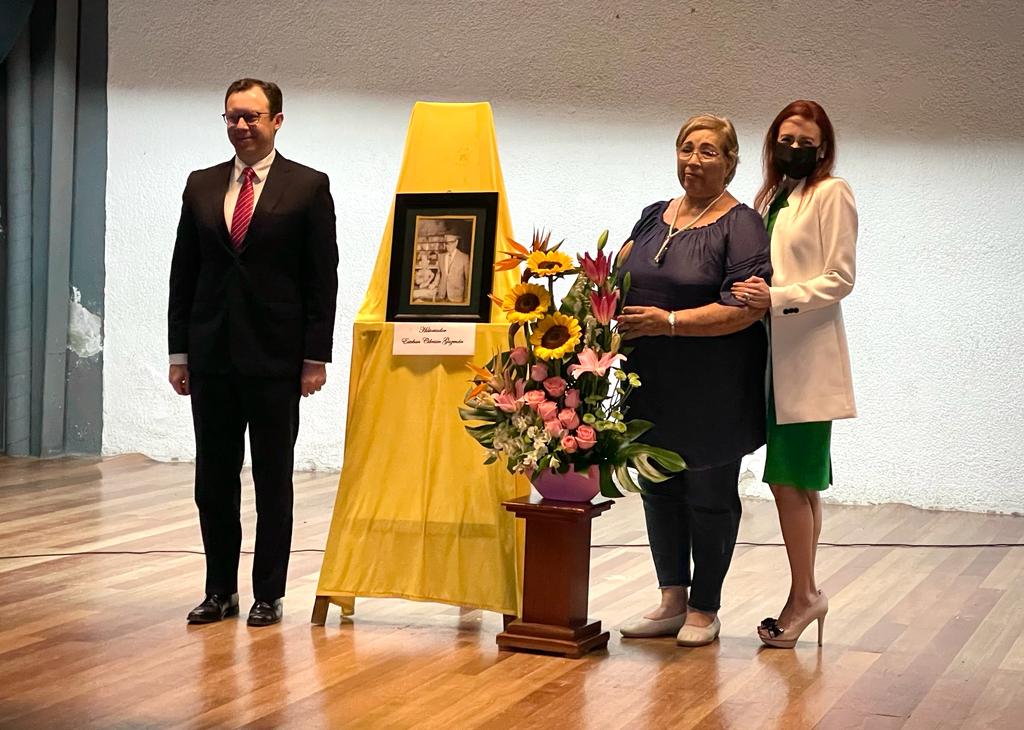 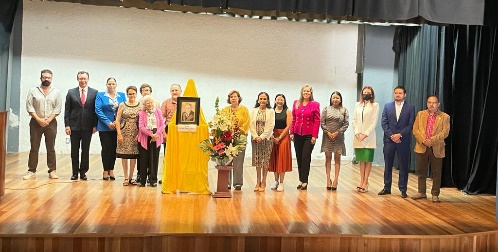 07 SEPTIEMBRESesión de la Comisión Edilicia de Hacienda Pública y Patrimonio Mpal.08 SEPTIEMBRESesión de la Comisión Edilicia Permanente de Obras Públicas, Planeación Urbana y Regularización de la Tenencia de la Tierra.09 SEPTIEMBREConclusión de la Sesión 5 de la Comisión Edilicia Permanente de Estacionometros.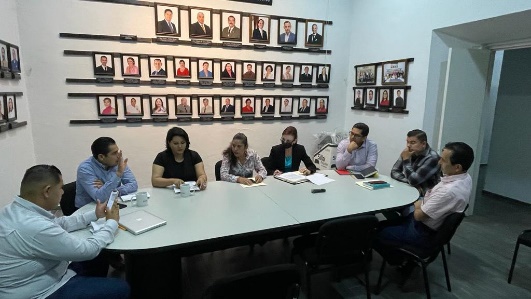 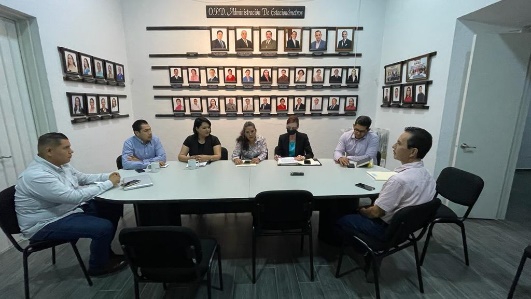 13 SEPTIEMBRE175°Aniversario Niños Héroes de Chapultepec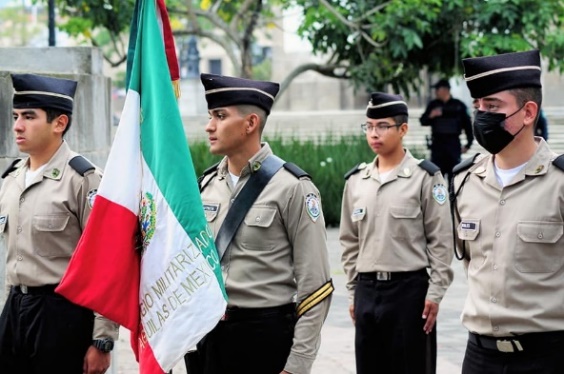 19 SEPTIEMBRECeremonia Cívica, Conmemoración del 37°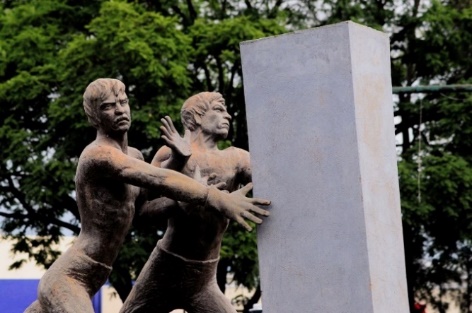 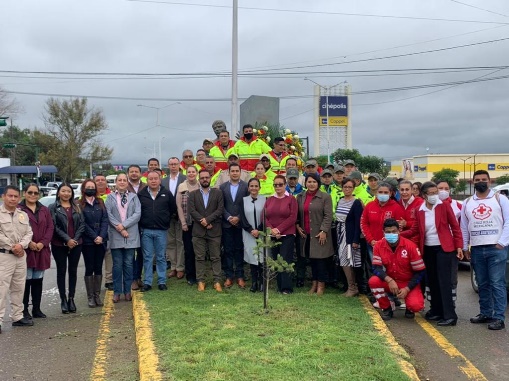 21 SEPTIEMBREHomenaje de Aniversario del Escritor "Juan José Arreola"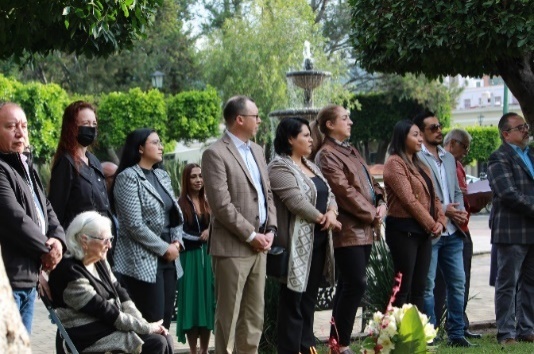 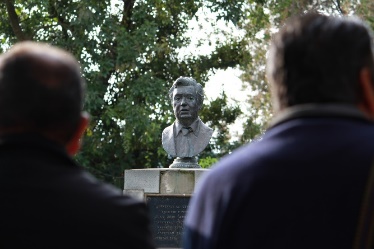 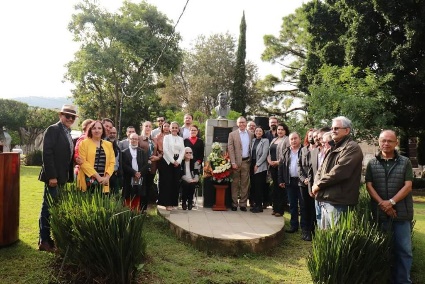 21 DE SEPTIEMBRE.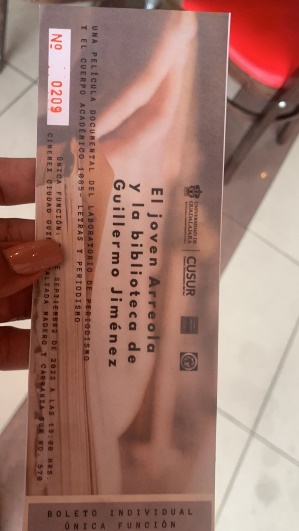 PELICULA DOCUMENTAL “EL JOVEN ARREOLA” LUGAR: CINEMEX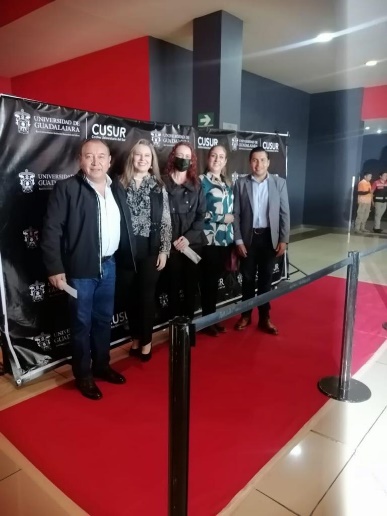 25 SEPTIEMBREHomenaje de Aniversario del Violinista "Aurelio Fuentes"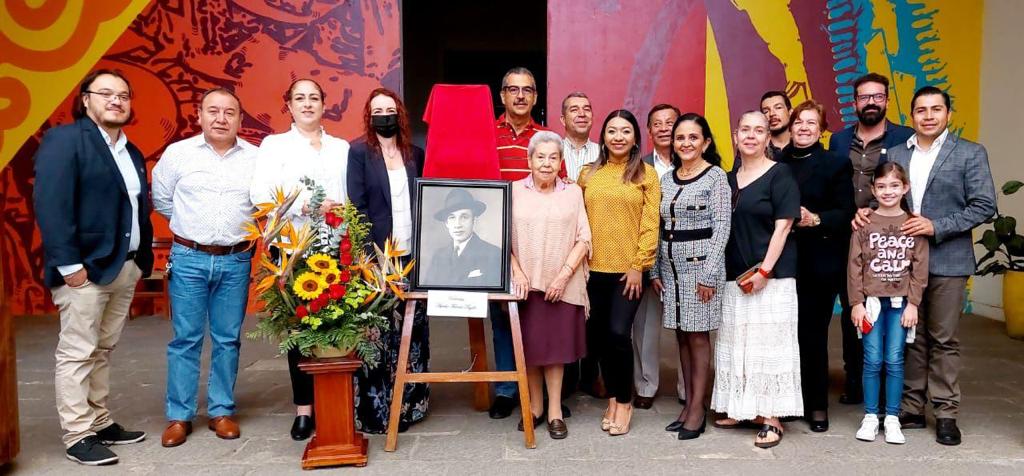 27 SEPTIEMBRECeremonia de Reconocimientos Servidor Público por 20, 25, 30, y 35 años.ATENTAMENTECIUDAD GUZMAN, MUNICIPIO DE ZAPOTLAN EL GRANDE, JALISCO, 8 DE OCTUBRE  DEL 2022“2022, AÑO DE LA ATENCION INTEGRAL PARA NIÑAS, NIÑOS Y ADOLESCENTES CON CANCER EN JALISCO”“2022, AÑO DEL CINCUENTA ANIVERSARIO DEL INSTITUTO TECNOLOGICO DE CIUDAD GUZMAN”REGIDORA MONICA REYNOSO ROMEROREGIDORA PRESIDENTA DE LA COMISION EDILICIA PERMANENTE DE ESTACIONAMIENTOS12 / julio / 22Ordinaria 16Sala de cabildo13:0027 / julio / 22Ordinaria 17Sala de cabildo10:0005 / agosto / 22Ordinaria 18Sala de cabildo10:0026 / agosto / 22Ordinaria 19Sala de cabildo10:0020 / Julio /2022Extraordinaria No. 23Sala de Cabildo14:0010 / Agosto / 2022Extraordinaria No. 24Sala de Cabildo10:0012 / Agosto / 2022Extraordinaria No. 25Sala de Cabildo10:0012 / Agosto / 2022Extraordinaria No. 26Sala de CabildoAl término de la sesión extra 2529 / Agosto / 2022Extraordinaria No. 27Sala de Cabildo13:3029 / Agosto / 2022Extraordinaria No. 28Sala de CabildoAl término de la sesión extra 2731 / Agosto / 2022Extraordinaria No. 29Sala de Cabildo09:0008 / Septiembre / 2022Extraordinaria No. 30Sala de Cabildo13:00